Call for Abstracts2020 IAWEA Annual Meeting and Technical ConferenceDavenport River CenterDavenport, IAJune 3-4, 2020Deadline for submitting abstracts: January 17th, 2020.IAWEA’s wastewater conference connects wastewater industry professionals including engineers, utility managers and operators, industry service providers, and equipment suppliers. The conference includes over 40 technical presentations, exhibits, the annual recognition banquet, and lunches.Please submit abstracts on suggested or other relevant Iowa technical topics for consideration by the program committee. Suggested topics include the following:ChallengesCollection SystemsCompliance IssuesEmerging IssuesIndustrial PretreatmentInfrastructure ResiliencyInnovationsLaboratory PracticesManagementNutrientsNutrient Optimization for Small Communities/Small SystemsResource RecoveryWatersheds-Stormwater Quality, Nutrient Exchange, Sponsored ProjectsOtherAll presentations are to be based on scientific data and research and are not to be product specific. All sections must be completed below, and abstracts with blank fields may be declined. Please limit to a ten page total with figures and tables added to end of file. Note, speakers can attend/eat the day of the presentation for free, but must register and pay to receive CEUs/PDHs. Please complete the abstract form and submit online at www.iawea.org by January 17, 2019.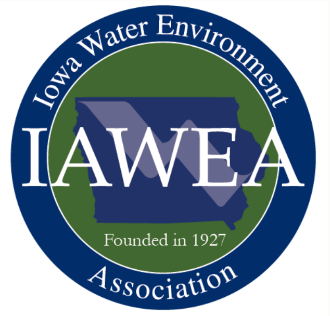 PRESERVING  IOWA’S  WATERPresenter Name, Affiliation:	Email: 				Address: 			City, State, Zip: 		Phone: 			Presentation Title:		Presentation Topic Area (Check all that apply): 		Challenges	Collection Systems	Compliance Issues	Emerging Issues	Industrial Pretreatment	Infrastructure Resiliency	Innovations	Laboratory Practices	Management	Nutrients	Nutrient Optimization for Small Communities/Small Systems	Resource Recovery	Watersheds – StormwaterQuality, Nutrient Exchange, Sponsored Projects	OtherAdditional Presenters, Affiliations:Brief Speaker Bio (maximum 100 words):Submit by January 17th, 2020 at:https://iawea.regfox.com/2020-iawea-annual-conference-abstract-submittalAll sections should be completed. Abstracts with blank fields may be declined.Questions? Send email to Jon Koch at jkoch@muscatineiowa.gov Presentation Abstract: Fill-in fields below (feel free to provide additional information on last page):Problem or Challenge (maximum 300 words):Solution or Approach to Solution (maximum 300 words):Conclusion/Recommendation (maximum 300 words):Insert Additional Information (Please limit to ten pages total or seven additional pages for Figures and Tables). Feel free to add figures and tables in the forms below or convert to pdf and merge the files.